ДОДАТНЕ ИНФОРМАЦИЈЕ ОДНОСНО ПОЈАШЊЕЊА У ВЕЗИ СА ПРИПРЕМАЊЕМ ПОНУДЕ ЗА ЈАВНУ НАБАВКУ 1.3.3/2017Радови на завршетку спортско рекреативне балон сале при ОШ Сретен Лазаревић, Прилике, општина Ивањица, ради реализације програма Заврши започетоПитање:У конкурсној документацији тражи се доказ да је у претходних осам обрачунских година понуђач извео радове у вредности од најмање 50.000.000,00 динара без ПДВ-а, од чега најмање један посао у минималној вредности од 5.000.000,00 динара без ПДВ-а. Питање гласи: да ли је потребно за сваку обрачунску годину приложити бар једну референцу или је једини услов да у збиру послови морају имати вредност минимум 50.000.000,00 динара? Да ли је могуће приложити две референце из наведеног периода чији износ у збиру задовољава тражене услове?Одговор:У оквиру поглавља III Услови за учешће у поступку јавне набавке из чл. 75. и 76. закона и упутство како се доказује испуњеност тих услова, као један од додатних услова  финансијског и пословног капацитет тражи се да је понуђач у претходних осам обрачунских година (2009,2010,2011,2012,2013,2014,2015 и 2016.), извео грађевинске и грађевинско-занатске и инсталатерске радове на изградњи или реконструкцији или адаптацији или санацији објеката, у вредности од најмање 50.000.000,00 динара без ПДВ-а, од чега најмање један посао у минималној вредности од 5.000.000,00 динара без ПДВ-а. Овај услов се доказује достављањем списка изведених радова са износима без ПДВ-а, датумима и наручиоцима, са потврдама о реализацији закључених уговор, (Образац XVI или друге потврде Наручилаца) којима понуђач доказује да је у претходних осам обрачунских година  (2009, 2010, 2011, 2012, 2013, 2014,2015 и 2016.) извео грађевинске и грађевинско занатске радове на изградњи или реконструкцији или адаптацији или санацији објеката, у вредности од најмање 50.000.000,00 динара, од чега најмање један посао у минималној вредности од 5.000.000,00динара без ПДВ-а. Из наведених формулација јасно произилази да вредност изведених радова представља збирну вредност за наведени обрачунски период који обухвата претходних осам обрачунских година.           Питање:У колико је Понуђач уписан у Регистар понуђача у Агенцији за привредне регистре (АПР), да ли је потребно прилагати Потврду Агенције за привредне регистре да нису евидентирани подаци о покренутом постпку стечаја или ликвидације?Одговор:У оквиру поглавља III Услови за учешће у поступку јавне набавке из чл. 75. и 76. закона и упутство како се доказује испуњеност тих услова на страни 8 од 95 наведено је да Понуђачи који су регистровани у регистру који води Агенција за привредне регистре не морају да доставе доказ из чл.  75. ст. 1. тач. 1) до 4) који су јавно доступни на интернет страници Агенције за привредне регистре. У том случају понуђач доставља решење о регистрацији у регистру понуђача. Даље је наведено да Наручилац неће одбити понуду као неприхватљиву, уколико не садржи доказ одређен конкурсном документацијом, ако понуђач наведе у понуди интернет страницу на којој су подаци који су тражени у оквиру услова јавно доступни. У оквиру истог поглавља као доказ да понуђач испуњава додатни услов да над њим није покренут поступак стечаја или ликвидације, односно претходни стечајни поступак доставља се Потврда Агенције за привредне регистре да нису евидентирани подаци о покренутом поступку стечаја или ликвидације, односно претходном стечајном поступку или потврда Привредног суда да над њим није покренут поступак стечаја или претходни стечајни поступак.Уколико се достави потврда Привредног суда наручилац ће извршити проверу података на интернет страници Регистра Агенције за привредне регистре www.apr.gov.rs, о евидентираним поступцима ликвидације за понуђача.На ово питање већ је дат одговор који је објављен на Порталу јавних набавки и интернету наручиоца дана 24. априла 2017. године.Комисијa за јавну набавку.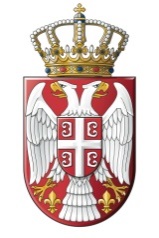  РЕПУБЛИКА СРБИЈА  Министарство омладине и спорта Број: 404-02-11/2017-08Датум:  11. мај 2017. годинеБ е о г р а д Булевар Михајла Пупина 2